УПРАВЛЕНИЕ ОБРАЗОВАНИЯ  АДМИНИСТРАЦИИ ИРБЕЙСКОГО РАЙОНАПриказ № 114                                                                                      от «28»  августа 2019 годаОб утверждении муниципальных предметно-методических комиссийв рамках проведения школьного этапаВсероссийской олимпиады школьников.С целью создания равных условий для участников школьного этапа ВСОШ, в соответствии Порядком проведения школьного и муниципального этапов всероссийской олимпиады школьников, утверждённого приказом Управления образования №139 от 18.08.2014 года.Приказываю:Утвердить положение о предметно-методической комиссии всеросийской олимпиады школьников  (далее - ПМК) (приложение №1).Утвердить состав ПМК по предметам: астрономия, английский язык, биология, география, искусство, мировая художественная культура (МХК), история, литература, математика, обществознание, основы безопасности жизнедеятельности, право, русский язык, технология, физика, физическая культура, химия, экология, экономика, (приложение №2).Председателям ПМК:В срок до 15 сентября 2019 года организовать разработку требований к проведению олимпиады по предмету, на основе методических рекомендаций для школьного и муниципального этапов всероссийской олимпиады школьников, размещённых на методическом сайте  олимпиады  http://vserosolymp.rudn.ru/mm/mpp/ .В срок до 15 сентября организовать составление олимпиадных заданий по каждому общеобразовательному предмету на основе содержания образовательных программ начального общего, основного общего и среднего общего образования углублённого уровня и соответствующей направленности (тексты заданий, подробные критерии оценивания с указанием общего количества баллов и отдельно за каждый ответ).В срок до 15 сентября сформировать и передать комплекты олимпиадных заданий в управление образования на электронный адрес: olga31364@mail .Назначить ответственной за хранение олимпиадных заданий и дальнейшую передачу их в общеобразовательные организации с 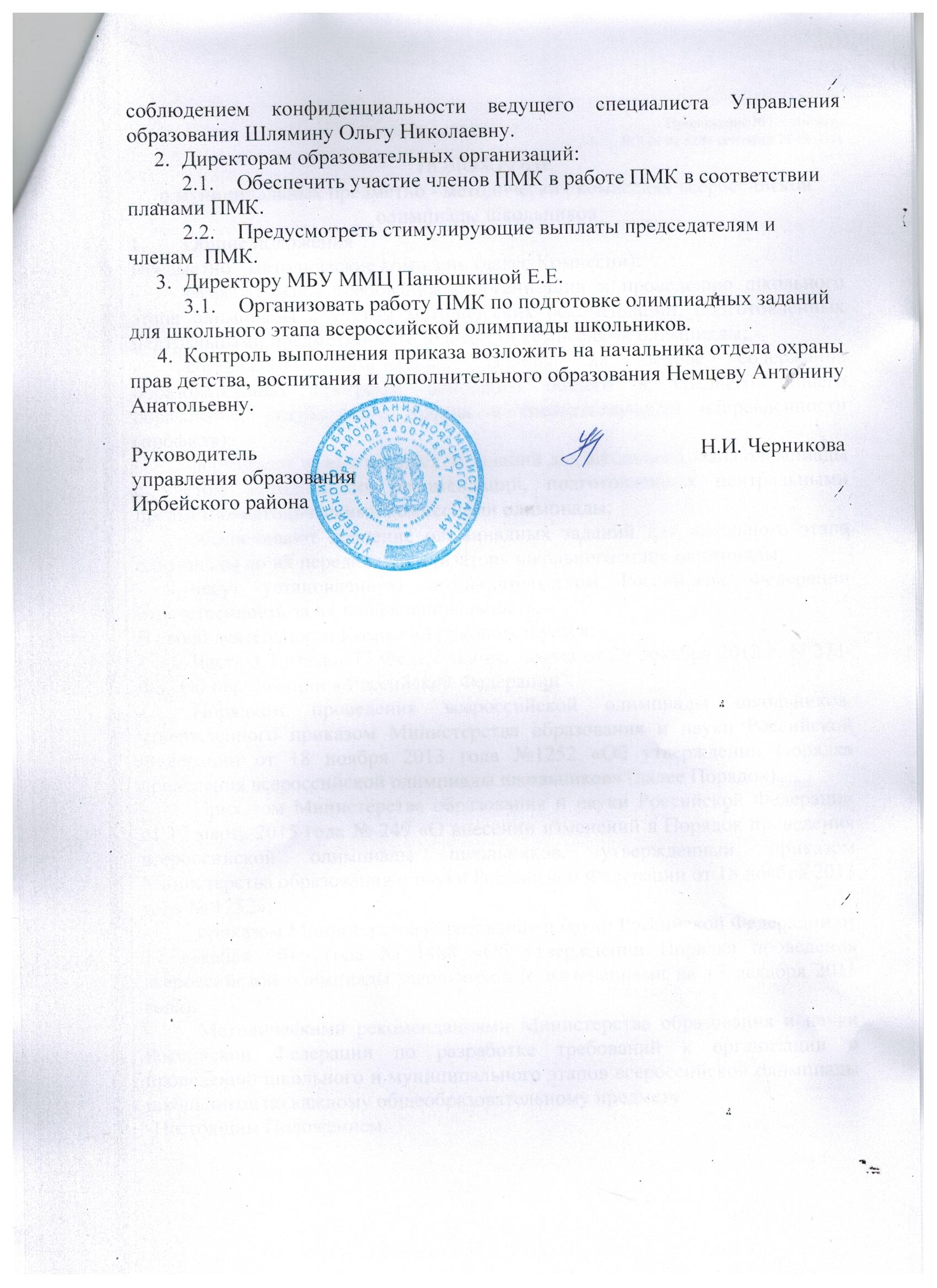 Приложение №1 к приказу№ 114 от «28» сентября 2019 годаПОЛОЖЕНИЕо муниципальных предметно - методических комиссиях всероссийской олимпиады школьников1.	Общие положенияПредметно - методические комиссии (далее Комиссии):-	разрабатывают требования к организации и проведению школьного этапа олимпиады с учётом методических рекомендаций, подготовленных центральными предметно-методическими комиссиями олимпиады;-	составляют олимпиадные задания на основе содержания образовательных программ основного общего и среднего общего образования углублённого уровня и соответствующей направленности (профиля);-	формируют из них комплекты заданий для школьного этапа олимпиады с учётом методических рекомендаций, подготовленных центральными предметно-методическими комиссиями олимпиады;-	обеспечивают хранение олимпиадных заданий для школьного этапа олимпиады до их передачи организатору школьного этапа олимпиады;-	несут установленную законодательством Российской Федерации ответственность за их конфиденциальность.В своей деятельности Комиссии руководствуется:-	Частью 3 статьи 77 Федерального закона от 29 декабря 2012 г. N 273-ФЗ "Об образовании в Российской Федерации".-	Порядком проведения всероссийской олимпиады школьников, утвержденного приказом Министерства образования и науки Российской Федерации от 18 ноября 2013 года №1252 «Об утверждении Порядка проведения всероссийской олимпиады школьников» (далее Порядок).-	Приказом Министерства образования и науки Российской Федерации от 17 марта 2015 года № 249 «О внесении изменений в Порядок проведения всероссийской олимпиады школьников, утвержденный приказом Министерства образования и науки Российской Федерации от 18 ноября 2013 года № 1252».-	приказом Министерства образования и науки Российской Федерации от 17 декабря 2015 года № 1488 «Об утверждении Порядка проведения всероссийской олимпиады школьников (с изменениями на 17 декабря 2015 года).-	Методическими рекомендациями Министерства образования и науки Российской Федерации по разработке требований к организации и проведению школьного и муниципального этапов всероссийской олимпиады школьников по каждому общеобразовательному предмету-Настоящим Положением.Комиссии создаются на период проведения школьного этапа всероссийской предметной олимпиады школьников, и их состав утверждается ежегодно приказом управления образования администрации Ирбейского района.2.	Задачи Комиссий2.1.	Разрабатывать требования к организации и проведению школьного этапа олимпиады с учётом методических рекомендаций, подготовленных центральными предметно-методическими комиссиями олимпиады.2.2.	Составлять олимпиадные задания на основе содержания образовательных программ начального общего, основного общего и среднего общего образования углублённого уровня и соответствующей направленности (профиля).2.3.	Формировать из них комплекты заданий для школьного этапа олимпиады с учётом методических рекомендаций, подготовленных центральными предметно-методическими комиссиями олимпиады.2.4.	Обеспечить хранение олимпиадных заданий для школьного этапа олимпиады до их передачи организатору школьного этапа олимпиады.2.5.	Нести установленную законодательством Российской Федерации ответственность за конфиденциальность заданий школьного этапа.3.	Обязанности и права Комиссий3.1.	Комиссии обязаны:-	разрабатывать олимпиадные задания школьного этапа всероссийской олимпиады школьников по каждому общеобразовательному предмету на основе содержания образовательных программ начального общего, основного общего и среднего общего для обучающихся с учетом методических рекомендаций центральных предметно - методических комиссий всероссийской олимпиады школьников;-	предоставлять печатный и электронный варианты олимпиадных заданий школьного этапа всероссийской олимпиады школьников председателю предметно - методической комиссии в сроки, установленные в приказе управления образования администрации Ирбейского района3.2.	Комиссии имеют право запрашивать и получать от центрально - методических комиссий информационные материалы, относящиеся к деятельности Комиссий4.	Состав Комиссий4.1.	Состав предметно - методической комиссии утверждается приказом управления образования администрации Ирбейского района.4.2.	Количественный и персональный состав Комиссий определяет председатель предметно - методической комиссии.4.3.	Председатели предметно - методических комиссий формируются из числа руководителей районных методических объединений, учителей ОО.4.3.	Состав Комиссий формируется из учителей общеобразовательных учреждений Ирбейского района.5.	Порядок работы Комиссий5.1.	 Порядок работы Комиссий	определяется приказом управления образования администрации Ирбейского района;5.2.	Решения Комиссий оформляются протоколами.6.	Делопроизводство Комиссий6.1. Члены предметно - методических комиссий предоставляют печатный и электронный вариант олимпиадных заданий школьного этапа всероссийской олимпиады школьников председателям Комиссий в сроки, указанные в приказе управления образования администрации Ирбейского района.Приложение №2 к приказу№ 144 от «28» августа 2019 годаСостав предметно-методических комиссий по разработке заданий школьного этапа всероссийской олимпиады школьников.Учебный предметФ.И.О. членов жюриматематикаПредседатель: Соколовская Т.А. – МОБУ Ирбейская СОШ №1Члены: Ширкина Т.Г.- МБОУ Изумрудновская ООШ             Селегеева И.Н. – МБОУ Ирбейская СОШ №2              Алексеенко О.А. – МБОУ Тумаковская СОШ              Вернер К.С. – МБОУ Тальская СОШХимияПредседатель: Кашлаева Т.И.- МОБУ Ирбейская СОШ № 1Члены: Зуева Е.В. – МБОУ  Ирбейская СОШ № 2БиологияПредседатель: Киселева С.И..- МОБУ Ирбейская СОШ № 1Члены: Кононенко Н.Н. - МБОУ В-Уринская СОШ             ЭкологияПредседатель: Богдан Е.И.- МОБУ Елисеевская ООШ Английский языкПредседатель: Анохина А.А - МБОУ Ирбейская СОШ №1           Члены:   Семченко М.И – МБОУ Ирбейская СОШ №1                           Москалева Г.В – МБОУ Ирбейская СОШ №2                            Чикулаева  О.А – МБОУ  Ирбейская СОШ №1Немецкий языкПредседатель: Никитенко Н.В. – МБОУ Тальская СОШЧлены:  Чуринова А.В. – МБОУ Ирбейская СОШ №1ОБЖПредседатель: Белоусов С.Н. - МОБУ Ирбейская СОШ № 1Члены: Внуков А.М. - МОБУ В-Уринская СОШ              Охота С.А. - МОБУ Ирбейская СОШ №2ИсторияПредседатель: Морозова Л.Н..- МБОУ Ирбейская СОШ № 1Члены: Кузнецова В.А.. – МБОУ Ирбейская СОШ №1              Курочка В.А. - МБОУ Изумрудновская ООШ              Оберман В.Я. – МБОУ Степановская СОШОбществознаниеПредседатель: Полякова О.В. – МБОУ Ирбейская СОШ №1; Члены: Качко О.И. – МОБУ Ясть-Ярульская СОШ             Гаврилькова Л.Н.- МБОУ Тумаковская СОШ 	  Кузнецова О.А. – МБОУ Ирбейская СОШ №1ПравоПредседатель: Кузнецова О.А. - МОБУ Ирбейская СОШ № 1Члены: Курочка В.А. - МБОУ Изумрудновская ООШЭкономикаПредседатель: Петрунников А.А. – МБОУ Ирбейская СОШЧлены: Радченко Н.Н. – Управление образованияРусский языкПредседатель: Гогельганс Т.Ю. – МБОУ Николаевская СОШЧлены: Можарова А.А. - МОБУ Ирбейская СОШ № 1              Яковлева С.А. – МБОУ Александровская СОШ филиал Альгинская ООШ              Богданова Т.А. -  МБОУ Степановская СОШ              Ласкаржевская Л.А.- МБОУ Маловская ООШ              Жаркова Т.Б. – МБОУ Изумрудновская ООШЛитератураПредседатель: Антонова О.В.. – МБОУ Елисеевская ООШЧлены: Щербинина В.М. - МБОУ Ирбейская СОШ № 2              Косьянова О.А. – МБОУ Усть-Ярульская СОШ              Яшнова Т.В. – МБОУ Александровская СОШТехнология(девочки)Председатель: Демченко Е.Н. - МБОУ Ирбейская СОШ № 2Члены: Свахина О.П. - МБОУ Ирбейская СОШ № 1             Гребнева Т.А. – МБОУ Тумаковская СОШТехнология(мальчики)Председатель: Черкасов С.Н. - МБОУ Ирбейская СОШ № 1Члены: Клименков И.М. - МБОУ Изумрудновская ООШ             Будилин Ф.Н. - МБОУ Мельничная ООШФизикаПредседатель: Ивкина Р.В. –МОБУ Степановская СОШЧлены: Славщик О.В. - МБОУ Тальская СОШ              Мацкевич Г.М. - МБОУ Александровская СОШАстрономияПредседатель: Ивкина Р.В. –МБОУ Степановская СОШЧлены: Славщик О.В. - МБОУ Тальская СОШ              Мацкевич Г.М. - МБОУ Александровская СОШФизическая культураПредседатель: Яковлев Д.В. – МБОУ Ирбейская СОШ №2Члены: Кривовяз А.Ю. – МБОУ Ирбейская СОШЩ №2             Халецкий Е.М. - МБОУ Ирбейская СОШ № 1             Кобзина Н.В. – МБОУ Усть-Ярульская СОШ             Батуркин А.И. – МБОУ Александровская СОШ             Лобанов Д.Ю.- МБОУ Ирбейская СОШ №1ГеографияПредседатель: Калиниченко И.А. - МОБУ Изумрудновская ООШЧлены: Прудникова В.В. - МОБУ Ирбейская СОШ № 2             Фаренкова С.В. - МОБУ Ирбейская СОШ № 1             Пекки Л.Л. - МОБУ Усть-Ярульская СОШМХКПредседатель: Климова М.Н.-МОБУ  Усть-Ярульская СОШЧлены: Семенец Е.А. – МОБУ Усть-Ярульская СОШ             Арзаев Ю.Г. – МБОУ Ирбейская СОШ №2  Начальная школаРусский языкПредседатель – Лалетина Т.Н..- МОБУ У-Ярульская СОШЧлены: Ведерникова Л.П. – МБОУ Маловская ООШ             Бойко Н.А. – МБОУ Ирбейская СОШ №1МатематикаПредседатель: Горбаткина Н.А. – МБОУ Александровская СОШЧлены: Халецкая М.Н. – МБОУ Ирбейская СОШ №1             Андреева Н.Н. – МБОУ Благовещенская СОШОкружающий мирПредседатель: Струкова Л.В. – МБОУ Ирбейская СОШ №1 Члены:  Ивановская Е.А. – МБОУ Тумаковская СОШ               Портовская О.В.- МБОУ Верхнеуринская СОШ